ASSOCIATED DOCUMENTS
These Test Guidelines should be read in conjunction with the General Introduction and its associated TGP documents.
1.Subject of these Test Guidelines2.Material Required2.12.22.3In the case of seed, the seed should meet the minimum requirements for germination, species and analytical purity, health and moisture content, specified by the competent authority.  In cases where the seed is to be stored, the germination capacity should be as high as possible and should, be stated by the applicant.2.42.53.Method of Examination3.1Number of Growing CyclesThe minimum duration of tests should normally be a single growing cycle.The testing of a variety may be concluded when the competent authority can determine with certainty the outcome of the test.3.2Testing PlaceTests are normally conducted at one place.  In the case of tests conducted at more than one place, guidance is provided in TGP/9 “Examining Distinctness”. 3.3Conditions for Conducting the ExaminationThe tests should be carried out under conditions ensuring satisfactory growth for the expression of the relevant characteristics of the variety and for the conduct of the examination.3.3.2The optimum stage of development for the assessment of each characteristic is indicated by a number in the Table of Characteristics.  The stages of development denoted by each number are described in Chapter 8.Because daylight varies, color determinations made against a color chart should be made either in a suitable cabinet providing artificial daylight or in the middle of the day in a room without direct sunlight.  The spectral distribution of the illuminant for artificial daylight should conform with the CIE Standard of Preferred Daylight D 6500 and should fall within the tolerances set out in the British Standard 950, Part I.  These determinations should be made with the plant part placed against a white background.  The color chart and version used should be specified in the variety description.3.4Test Design3.5Additional TestsAdditional tests, for examining relevant characteristics, may be established.4.Assessment of Distinctness, Uniformity and Stability4.1Distinctness 4.1.1General RecommendationsIt is of particular importance for users of these Test Guidelines to consult the General Introduction prior to making decisions regarding distinctness.  However, the following points are provided for elaboration or emphasis in these Test Guidelines. 4.1.2Consistent DifferencesThe differences observed between varieties may be so clear that more than one growing cycle is not necessary.  In addition, in some circumstances, the influence of the environment is not such that more than a single growing cycle is required to provide assurance that the differences observed between varieties are sufficiently consistent.  One means of ensuring that a difference in a characteristic, observed in a growing trial, is sufficiently consistent is to examine the characteristic in at least two independent growing cycles.4.1.3Clear DifferencesDetermining whether a difference between two varieties is clear depends on many factors, and should consider, in particular, the type of expression of the characteristic being examined, i.e. whether it is expressed in a qualitative, quantitative, or pseudo-qualitative manner.  Therefore, it is important that users of these Test Guidelines are familiar with the recommendations contained in the General Introduction prior to making decisions regarding distinctness.4.1.44.1.5Method of Observation The recommended method of observing the characteristic for the purposes of distinctness is indicated by the following key in the Table of Characteristics (see document TGP/9 “Examining Distinctness”, Section 4 “Observation of characteristics”):Type of observation:  visual (V) or measurement (M)“Visual” observation (V) is an observation made on the basis of the expert’s judgment.  For the purposes of this document, “visual” observation refers to the sensory observations of the experts and, therefore, also includes smell, taste and touch.  Visual observation includes observations where the expert uses reference points (e.g. diagrams, example varieties, side-by-side comparison) or non-linear charts (e.g. color charts).  Measurement (M) is an objective observation against a calibrated, linear scale e.g. using a ruler, weighing scales, colorimeter, dates, counts, etc.In cases where more than one method of observing the characteristic is indicated in the Table of Characteristics (e.g. VG/MG), guidance on selecting an appropriate method is provided in document TGP/9, Section 4.2.4.2Uniformity4.2.1It is of particular importance for users of these Test Guidelines to consult the General Introduction prior to making decisions regarding uniformity.  However, the following points are provided for elaboration or emphasis in these Test Guidelines: The assessment of uniformity for seed-propagated varieties should be according to the recommendations for cross-pollinated varieties in the General Introduction.4.2.4The assessment of uniformity for hybrid varieties depends on the type of hybrid and should be according to the recommendations for hybrid varieties in the General Introduction.4.2.54.2.64.3Stability4.3.1In practice, it is not usual to perform tests of stability that produce results as certain as those of the testing of distinctness and uniformity.  However, experience has demonstrated that, for many types of variety, when a variety has been shown to be uniform, it can also be considered to be stable.4.3.2Where appropriate, or in cases of doubt, stability may be further examined by testing a new seed or plant stock to ensure that it exhibits the same characteristics as those shown by the initial material supplied.5.Grouping of Varieties and Organization of the Growing Trial5.1The selection of varieties of common knowledge to be grown in the trial with the candidate varieties and the way in which these varieties are divided into groups to facilitate the assessment of distinctness are aided by the use of grouping characteristics.5.2Grouping characteristics are those in which the documented states of expression, even where produced at different locations, can be used, either individually or in combination with other such characteristics: (a) to select varieties of common knowledge that can be excluded from the growing trial used for examination of distinctness; and (b) to organize the growing trial so that similar varieties are grouped together.5.3The following have been agreed as useful grouping characteristics:5.4Guidance for the use of grouping characteristics, in the process of examining distinctness, is provided through the General Introduction and document TGP/9 “Examining Distinctness”.6.Introduction to the Table of Characteristics6.1Categories of Characteristics                                                                                                                                                                                                       6.1.1Standard Test Guidelines Characteristics
Standard Test Guidelines characteristics are those which are approved by UPOV for examination of DUS and from which members of the Union can select those suitable for their particular circumstances.
6.1.2Asterisked Characteristics
Asterisked characteristics (denoted by *) are those included in the Test Guidelines which are important for the international harmonization of variety descriptions and should always be examined for DUS and included in the variety description by all members of the Union, except when the state of expression of a preceding characteristic or regional environmental conditions render this inappropriate.
6.2States of Expression and Corresponding Notes                                                                                                                                                                                            6.2.1States of expression are given for each characteristic to define the characteristic and to harmonize descriptions.  Each state of expression is allocated a corresponding numerical note for ease of recording of data and for the production and exchange of the description.
6.2.2All relevant states of expression are presented in the characteristic.6.2.3Further explanation of the presentation of states of expression and notes is provided in document TGP/7 “Development of Test Guidelines”.  
6.3Types of Expression
An explanation of the types of expression of characteristics (qualitative, quantitative and pseudo-qualitative) is provided in the General Introduction.
6.4Example Varieties
Where appropriate, example varieties are provided to clarify the states of expression of each characteristic.
6.5Legend7.Table of Characteristics/Tableau des caractères/Merkmalstabelle/Tabla de caracteresEnglishEnglishfrançaisfrançaisdeutschespañolExample Varieties
Exemples
Beispielssorten
Variedades ejemploNote/
Nota1.QLVG(+)10101010whitewhiteNelumbo lutea1pinkpinkNelumbo nucifera 'Fen Bawang'2redredNelumbo 'Cai Xia'32.PQVG(+)10101010yellowyellowNelumbo lutea1greengreenNelumbo nucifera 'Baiyangdian Bai'2red center with green edgered center with green edgeNelumbo nucifera 'Zhuo Yue'3green center with red edgegreen center with red edgeNelumbo nucifera 'Qian Ban'4purple redpurple redNelumbo 'Gui Li'53.(*)QNMS|A(+)30303030very shortvery shortNelumbo 'Chuzi Luo'1shortshortNelumbo 'Xing Huo'2mediummediumNelumbo 'Yijian Lian'3talltallNelumbo lutea4very tallvery tallNelumbo nucifera 'Fen Bawang'54.QNMG(+)30303030absentabsentNelumbo 'Ai Xiangsi Hong'1very fewvery fewNelumbo 'Jin Fuwa'2fewfewNelumbo nucifera 'Zhongshan Hongtai'3mediummediumNelumbo nucifera 'Honghu Hong'4manymany5very manyvery many65.(*)QNMS(+)30303030very smallvery smallNelumbo 'Chuzi Luo'1smallsmallNelumbo 'Yanzhi Wan'2mediummediumNelumbo 'Jiuhua Haoyue'3largelargeNelumbo lutea4very largevery largeNelumbo nucifera 'Fen Bawang'56.(*)QLVG(+)20-3020-3020-3020-30absentabsentNelumbo 'Cai Xia'1presentpresentNelumbo 'Yin Sajin'27.(*)PQVG|A(+)20-3020-3020-3020-30yellow greenyellow greenNelumbo nucifera 'Baiyangdian Bai'1greengreenNelumbo nucifera 'Honghu Hong'2dark greendark greenNelumbo lutea38.(*)PQVG(+)20-3020-3020-3020-30rounded or nearly roundedrounded or nearly rounded1ellipticelliptic2long ellipticlong elliptic39.(*)PQVG(+)20-3020-3020-3020-30strongly concavestrongly concave1medium concavemedium concaveNelumbo nucifera 'Dan Sajin'2weakly concaveweakly concaveNelumbo lutea3flatflatNelumbo 'Jia Jingying'4concave center with dropping edgeconcave center with dropping edgeNelumbo nucifera 'Elian 1'510.(*)QNVG(+)20-3020-3020-3020-30very roughvery roughNelumbo nucifera 'Daye Chi'1medium roughmedium roughNelumbo nucifera 'Honghu Hong'2weakly roughweakly rough3medium smoothmedium smoothNelumbo nucifera 'Fenhong Lingxiao'4very smoothvery smoothNelumbo lutea511.PQVG(+)20-3020-3020-3020-30rounded or nearly sorounded or nearly soNelumbo lutea1weakly concaveweakly concaveNelumbo 'Honghe Zhanchi'2medium concavemedium concaveNelumbo 'Danban Jinxia'3strongly concavestrongly concaveNelumbo nucifera 'Wuchang Wild'412.(*)QLVG(+)20-3020-3020-3020-30absentabsent1presentpresent913.QNMG/VG(+)20-4020-4020-4020-40absent or very narrowabsent or very narrowNelumbo 'Jia Jingying'1narrownarrowNelumbo nucifera 'Honghu Hong'2mediummediumNelumbo 'Yijian Lian'3broadbroadNelumbo lutea414.QNMG(+)30303030very thinvery thinNelumbo 'Chuzi Luo'1thinthinNelumbo 'Hong Sijuan'2mediummediumNelumbo lutea3thickthickNelumbo nucifera 'Honghu Hong'4very thickvery thickNelumbo nucifera 'Fen Bawang'515.QNVG(+)20-4020-4020-4020-40absent or very sparseabsent or very sparseNelumbo lutea1sparsesparseNelumbo 'Bian Lian'2mediummediumNelumbo nucifera 'Honghu Hong'3densedenseNelumbo 'Jia Jingying'416.(*)PQVG(+)20-3020-3020-3020-30globosegloboseNelumbo 'Xiao Hongqiu'1ellipsoidellipsoidNelumbo 'Jin Fuwa'2ovoidovoid3ovoid-conicovoid-conicNelumbo nucifera 'Dan Sajin'4conicconicNelumbo 'Xing Huo'517.(*)PQVG(+)20-3020-3020-3020-30green yellowgreen yellowNelumbo lutea1greengreenNelumbo nucifera 'Baiyangdian Bai'2green with purple-red edgegreen with purple-red edgeNelumbo 'Furong Qipa'3green redgreen redNelumbo 'Jiangnan Mingzhu'4purple redpurple redNelumbo nucifera 'Zhongshan Hongtai'5gray purplegray purpleNelumbo 'Yinxiang Xihu'6variegatedvariegatedNelumbo nucifera 'Dan Sajin'718.(*)QNVG(+)(a)30303030earlyearlyNelumbo 'Jiuhua Haoyue'1mediummediumNelumbo nucifera 'Honghu Hong'2latelateNelumbo nucifera 'Fenhong Lingxiao'319.(*)QNMG(+)30303030very shortvery short1shortshort2mediummediumNelumbo 'Yijian Lian'3longlongNelumbo 'Bian Lian'4very longvery longNelumbo nucifera 'Fenhong Lingxiao'520.(*)QNMG(+)30303030absent or very fewabsent or very fewNelumbo nucifera 'Elian 1'1fewfewNelumbo 'Bo Ai'2mediummediumNelumbo nucifera 'Zhongshan Hongtai'3manymanyNelumbo 'Hong Sijuan'4very manyvery manyNelumbo 'Xing Huo'521.(*)QNVG(+)30303030belowbelow1samesame2slightly aboveslightly aboveNelumbo 'Hong Sijuan'3mediummediumNelumbo nucifera 'Honghu Hong'4far abovefar aboveNelumbo 'Chenshan Baihe'522.(*)QNMG(+)30303030very shortvery shortNelumbo 'Chuzi Luo'1shortshortNelumbo 'Yanzhi Wan'2mediummediumNelumbo 'Bo Ai'3talltallNelumbo nucifera 'Zhizun Qianban'4very tallvery tallNelumbo nucifera 'Fen Bawang'523.(*)QNMS(+)30303030very smallvery smallNelumbo 'Chuzi Luo'1smallsmallNelumbo 'Hong Sijuan'2mediummediumNelumbo 'Yijian Lian'3largelargeNelumbo nucifera 'Honghu Hong'4very largevery largeNelumbo nucifera 'Fen Bawang'524.(*)QNMG/VG(+)30303030singlesingleNelumbo nucifera 'Honghu Hong'1semi-doublesemi-doubleNelumbo 'Cai Xia'2doubledoubleNelumbo nucifera 'Dan Sajin'3dual-layereddual-layeredNelumbo nucifera 'Hongtai Lian'4fully doublefully doubleNelumbo nucifera 'Zhizun Qianban'5thousand-petalledthousand-petalledNelumbo nucifera 'Qian Ban'625.(*)PQVG(+)30303030cup-shapedcup-shapedNelumbo 'Furong Qipa'1bowl-shapedbowl-shapedNelumbo nucifera 'Honghu Hong'2plate-shapedplate-shapedNelumbo 'Jin Se', 3dancing-shapeddancing-shapedNelumbo nucifera 'Chenshan Feiyan'4head-shapedhead-shapedNelumbo nucifera 'Zhizun Qianban'5ball-shapedball-shapedNelumbo 'Xiao Hongqiu'626.(*)PQVG(+)30303030whitewhiteNelumbo nucifera 'Baiyangdian Bai'1pinkpinkNelumbo nucifera 'Hongtai Lian'2redredNelumbo 'Zhongguohong Beijing'3yellowyellowNelumbo lutea4orangeorangeNelumbo 'Xingse Chunshan'5greengreen6variegatedvariegatedNelumbo nucifera 'Dan Sajin'7multicoloredmulticoloredNelumbo 'Perry’s Giant Sunburst'827.(*)QNVG(+)30303030none or very weaknone or very weakNelumbo 'Yijian Lian'1mediummediumNelumbo 'Yi Xian'2strongstrongNelumbo 'Bian Lian'328.QNMG/VG(+)30303030very fewvery fewNelumbo 'Xianxian Yuzhi'1fewfewNelumbo nucifera 'Honghu Hong'2mediummediumNelumbo nucifera 'Zhongshan Hongtai'3manymanyNelumbo 'Youyi Mudan'4very manyvery manyNelumbo nucifera 'Qian Ban'529.(*)QNMS(+)30303030very smallvery smallNelumbo 'Chuzi Luo'1smallsmall2mediummediumNelumbo 'Yanzhi Wan'3largelargeNelumbo 'Yijian Lian'4very largevery largeNelumbo nucifera 'Fen Bawang'530.(*)PQVG(+)30303030obovateobovateNelumbo 'Toshihiros Friendship'1long-obovatelong-obovate2obovate-lanceolateobovate-lanceolateNelumbo 'Yijian Lian'3oblanceolateoblanceolate4clawedclawedNelumbo 'Jiangnan Mingzhu'5long-oblanceolatelong-oblanceolateNelumbo 'Tan Kong'631.(*)PQVG(+)30303030acuteacute1acuminateacuminateNelumbo 'Xianxian Yuzhi'2abtuseabtuse3roundedroundedNelumbo 'Toshihiros Friendship'4retuseretuseNelumbo 'Jingshui Guanyin'532.(*)QNMG(+)30303030upper positionupper position1middle positionmiddle position2base positionbase position333.(*)PQVG(+)30303030evenevenNelumbo 'Yijian Lian'1gradually transitionedgradually transitionedNelumbo 'Toshihiro’s Friendship'2alternatedly coloredalternatedly coloredNelumbo 'Jiangnan Mingzhu'3apex colorationedapex colorationed4longitudinally white-strippedlongitudinally white-strippedNelumbo 'Cangqian Hong'5variegatedvariegatedNelumbo nucifera 'Dan Sajin'634.QNVG(+)30303030absent or very weakabsent or very weakNelumbo nucifera 'Zhongri Youyi'1mediummediumNelumbo nucifera 'Honghu Hong'2strongstrongNelumbo nucifera 'Taikong 36'335.(*)QNMG/VG30303030absentabsentNelumbo nucifera 'Zhizun Qianban'1very fewvery fewNelumbo 'Piaocheng Fanying'2fewfewNelumbo nucifera 'Zhongshan Hongtai'3mediummediumNelumbo 'Hong Sijuan'4manymanyNelumbo 'Yijian Lian'5very manyvery manyNelumbo nucifera 'Jianxuan 17'636.(*)PQVG30303030yellowyellowNelumbo lutea1orangeorange237.(*)PQVG(+)30303030light-yellowlight-yellowNelumbo lutea1whitewhiteNelumbo nucifera 'Baiyangdian Bai'2white with purple-pink spotted apexwhite with purple-pink spotted apexNelumbo 'Hong Mudan'3purple-pinkpurple-pinkNelumbo 'Yijian Lian'4purple-redpurple-redNelumbo 'Gudu Jiangfang'5dark-browndark-brownNelumbo nucifera 'Yuhuo Niepan'638.PQVG30303030nearly globosenearly globose1ellipticalelliptical2clavateclavateNelumbo lutea3auriculiformauriculiformNelumbo 'Jiangnan Mingzhu'439.(*)QNMG(+)20-4020-4020-4020-40absentabsentNelumbo nucifera 'Zhizun Qianban'1very fewvery fewNelumbo nucifera 'Qian Ban'2fewfewNelumbo 'Chuzi Luo'3mediummediumNelumbo 'Hong Sijuan'4manymanyNelumbo lutea5very manyvery manyNelumbo nucifera 'Jianxuan 17'640.(*)QNMS(+)30303030very shortvery short1shortshortNelumbo nucifera 'Fenhong Lingxiao'2mediummediumNelumbo nucifera 'Honghu Hong'3longlongNelumbo 'Ms. Perry D. Slocum'4very longvery longNelumbo lutea541.(*)QNVG(+)20-3020-3020-3020-30normalnormalNelumbo nucifera 'Honghu Hong'1partially bubbledpartially bubbledNelumbo 'Lv Kongque'2completely bubbledcompletely bubbledNelumbo 'Qinhuai Yueye'3partially petaloidpartially petaloidNelumbo 'Huang Lingyang'4completely petaloidcompletely petaloidNelumbo nucifera 'Zhizun Qianban'542.(*)QNVG(+)20-3020-3020-3020-30normalnormalNelumbo lutea1partially degeneratedpartially degeneratedNelumbo nucifera 'Hongtai Lian'2absentabsentNelumbo nucifera 'Zhizun Qianban'343.PQVG(+)30303030yellowyellowNelumbo lutea1yellow-greenyellow-green2greengreenNelumbo 'Cuixin Xiangyang'344.PQVG(+)30-4030-4030-4030-40trumpet-shapedtrumpet-shapedNelumbo 'Hong Sijuan'1obconicalobconicalNelumbo nucifera 'Jin Furong 2'2cup-shapedcup-shapedNelumbo 'Jin Fuwa'3bowl-shapedbowl-shapedNelumbo 'Perry's Giant Sunburst'4oblateoblateNelumbo lutea5umbrella-shapedumbrella-shapedNelumbo nucifera 'Thai Red'645.(*)PQVG(+)30-4030-4030-4030-40concaveconcaveNelumbo nucifera 'Jin Furong 2'1plate-like concaveplate-like concaveNelumbo 'Sino-American Friendship'2flatflatNelumbo lutea 'Missouri'3slightly convexslightly convexNelumbo lutea 'Maryland'4convexconvex546.(*)PQVG(+)30-4030-4030-4030-40entire or nearly soentire or nearly soNelumbo nucifera 'Jianxuan 17'1weakly concaveweakly concaveNelumbo lutea2medium concavemedium concaveNelumbo 'Jiuhua Haoyue'3strongly concavestrongly concave447.PQVG(+)30-4030-4030-4030-40greyed-greengreyed-greenNelumbo 'Cuixin Xiangyang'1greengreenNelumbo nucifera 'Honghu Hong'2green-yellowgreen-yellowNelumbo lutea3purple-redpurple-redNelumbo 'Cai Xia'448.(*)QNVG(+)30-4030-4030-4030-40absentabsentNelumbo nucifera 'Zhizun Qianban'1very lowvery lowNelumbo 'Perry’s Giant Sunburst'2lowlowNelumbo 'Moling Qiuse'3mediummediumNelumbo 'Jiuhua Haoyue'4highhighNelumbo nucifera 'Jin Furong 2'5very highvery highNelumbo nucifera 'Honghu Hong'649.(*)QNMG(+)30-4030-4030-4030-40low or nearly lowlow or nearly lowNelumbo lutea1samesameNelumbo 'China-Japan Friendship'2weakly aboveweakly aboveNelumbo 'Hongyun Lai'3strong abovestrong aboveNelumbo 'Zhongshan Honglan'450.(*)PQVG(+)30-4030-4030-4030-40narrow obovatenarrow obovate1narrow ovatenarrow ovate2narrow ellipticnarrow elliptic3globosegloboseNelumbo 'Jiuhua Haoyue'4ovateovate5obovateobovate6ellipticellipticNelumbo nucifera 'Honghu Hong'751.(*)PQVG(+)30-4030-4030-4030-40whitewhiteNelumbo lutea1purple-pinkpurple-pinkNelumbo nucifera 'Dan Sajin'2light purple-redlight purple-redNelumbo nucifera 'Honghu Hong'3purple-redpurple-redNelumbo 'Yijian Lian'452.(*)QNMG(+)30-4030-4030-4030-40very smallvery smallNelumbo 'Chuzi Luo'1smallsmallNelumbo lutea2mediummediumNelumbo nucifera 'Honghu Hong'3largelargeNelumbo 'Jiuhua Haoyue'4very largevery largeNelumbo nucifera 'Jianxuan 17'553.(*)QNVG(+)40404040earlyearlyNelumbo nucifera 'Elian 7'1mediummediumNelumbo nucifera 'Elian 6'2latelateNelumbo nucifera 'Elian 8'354.(*)PQVG(+)30-4030-4030-4030-40brownbrownNelumbo lutea1greyed-browngreyed-brownNelumbo 'Ms. Perry D. Slocum'2graygrayNelumbo nucifera 'Honghu Hong'3black or dark brownblack or dark brownNelumbo 'Jiuhua Haoyue'455.(*)QNVG(+)30-4030-4030-4030-40absentabsentNelumbo nucifera 'Honghu Hong'1littlelittleNelumbo 'Yanzhi Wan'2muchmuchNelumbo 'Perry's Giant Sunburst'356.QNVG(+)30-4030-4030-4030-40absentabsentNelumbo nucifera 'Yingquan Xike'1weakweakNelumbo 'Jiuhua Haoyue'2strongstrong357.(*)QNVG(+)30-4030-4030-4030-40absentabsentNelumbo nucifera 'Honghu Hong'1weakweakNelumbo 'Jiuhua Haoyue'2strongstrongNelumbo 'Perry’s Giant Sunburst'358.(*)QNMG(+)40-5040-5040-5040-50absent or very weakabsent or very weakNelumbo nucifera 'Fenhong Lingxiao'1weakweakNelumbo 'Bian Lian'2mediummediumNelumbo 'Hong Sijuan'3strongstrongNelumbo 'Wu Fei'4very strongvery strongNelumbo nucifera 'Elian 1'559.(*)QNMG/VG(+)(b)40-5040-5040-5040-50absent or nearly soabsent or nearly soNelumbo nucifera 'Fenhong Lingxiao'1fewfewNelumbo lutea2mediummedium3manymanyNelumbo nucifera 'Elian 1'460.(*)PQVG(+)40-5040-5040-5040-50nearly globosenearly globoseNelumbo nucifera 'Jin Taiyang'1short tubedshort tubedNelumbo nucifera 'Elian 3'2tubedtubedNelumbo nucifera 'Elian 1'3long tubedlong tubedNelumbo nucifera 'Zhongshan Hongtai'461.(*)PQVG(+)30-4030-4030-4030-40whitewhiteNelumbo nucifera 'Elian 1'1yellow-brownyellow-brownNelumbo lutea2yellow-redyellow-red362.(*)QLVG(+)40-5040-5040-5040-50absentabsentNelumbo nucifera 'Elian 5'1presentpresentNelumbo lutea263.(*)PQVG40-5040-5040-5040-50whitewhiteNelumbo nucifera 'Anhui Piaohua'1light-yellowlight-yellowNelumbo 'China-Japan Friendship'2purple-redpurple-redNelumbo nucifera 'Da Zihong'3light-brownlight-brownNelumbo nucifera 'Jinghua Dabai'464.(*)QNMG/VG(+)40-5040-5040-5040-50absent or very fewabsent or very fewNelumbo nucifera 'Fenhong Lingxiao'1fewfewNelumbo nucifera 'Zhongshan Hongtai'2mediummediumNelumbo lutea3manymanyNelumbo nucifera ‘Qian Ban’4very manyvery many565.(*)QNVG(+)40-5040-5040-5040-50fewfew1mediummedium2manymany366.(*)PQVG(+)40-5040-5040-5040-50acuteacute1obtuseobtuse267.QLVG40-5040-5040-5040-50smoothsmoothNelumbo nucifera 'Anhui Piaohua'1roughroughNelumbo nucifera 'Da Zihong'268.(*)PQVG(+)40-5040-5040-5040-50circularcircularNelumbo nucifera 'Elian 5'1ellipticellipticNelumbo nucifera 'Elian 6'2rectangularrectangular369.(*)QLVG(+)40-5040-5040-5040-50crispycrispyNelumbo nucifera 'Elian 1'1intermediateintermediateNelumbo nucifera 'Elian 4'2starchystarchyNelumbo nucifera 'Elian 5'370.PQVG(+)20-3020-3020-3020-30lowlow1mediummedium2highhigh371.PQVG30-5030-5030-5030-50absentabsent1mediummedium2strongstrong3Ad. 40: Length of stamen appendageThe length of stamen appendage is measured based on day-2 flower.     Very short: –2 mm     Short: 2–3 mm     Medium 3–4 mm     Long: 4–5 mm     Very long: 5 mm –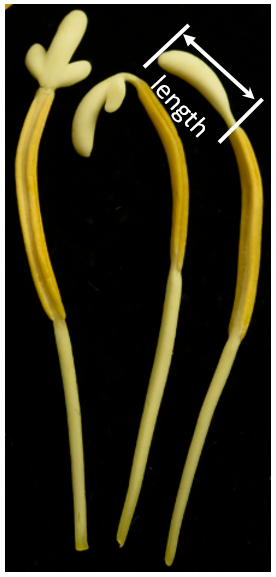 CharacteristicsExample VarietiesNoteCharacteristicsExample VarietiesNote1 [   ]CharacteristicsExample VarietiesNoteCharacteristicsExample VarietiesNoteCharacteristicsExample VarietiesNoteCharacteristicsExample VarietiesNoteCharacteristicsExample VarietiesNoteCharacteristicsExample VarietiesNoteCharacteristicsExample VarietiesNoteCharacteristicsExample VarietiesNoteffff[End of document]